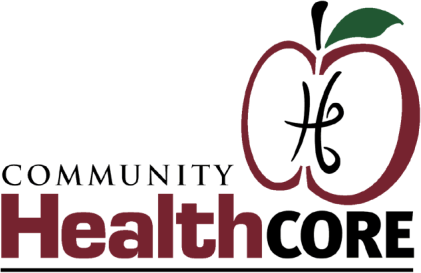 REQUEST FOR PROPOSAL Attachment A 1 - Community AwarenessDate: Company Name: Contact Name: Phone: Mailing Address:Website: Please respond to the following:Please describe your experience marketing material to help educate the community? Please include years of experience, main marketing tools, a variety of agencies you have worked/contracted with remarketing, and any other qualifications you believe reflect your expertise and skills.Describe your general process of marketing. What is important in this process?Specifically, describe your work related to reaching the community and the process of how this area will be a focus for Community Healthcore.Please propose the rates for the following marketing items: (Please respond only to the services your company provides.)Tri-fold brochures:Design and print a tri-fold brochure to educate and bring awareness of    Community Healthcore and specific programs.Rate: Promotional items:Cost of 500 ball-point pens with color logo Rate: Cost of 500 stress balls (small/medium size) with color logo Rate:Cost of 500 (4x6”) notepads with color logo Rate: Video Production:Create a 30-60 second video to educate and promote services and programs of Community Healthcore. Rate:Create a 3+ minute video to educate and promote services and programs of Community Healthcore.Rate: Digital Media Marketing:Please attach a digital media marketing rate sheet(s) which includes social media marketing, website design, and host rates.